Historia y Cultura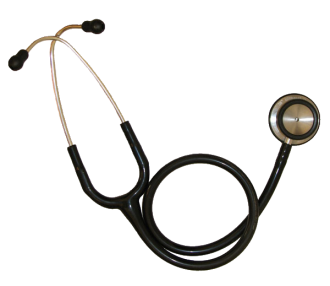 la azoteala pedradael rehén alojaremprenderprenderpor su cuentaPersonas y lugaresTenochititlánDiego ColónDiego VelázquezHernan CortésPánfilo de NarváezQuetzalcoatlPedro de AlvaradoCuauhtémocGramáticala sílabala sílaba tónicala tildepalabra agudapalabra esdrújulapalabra llanapenúltimaantepenúltima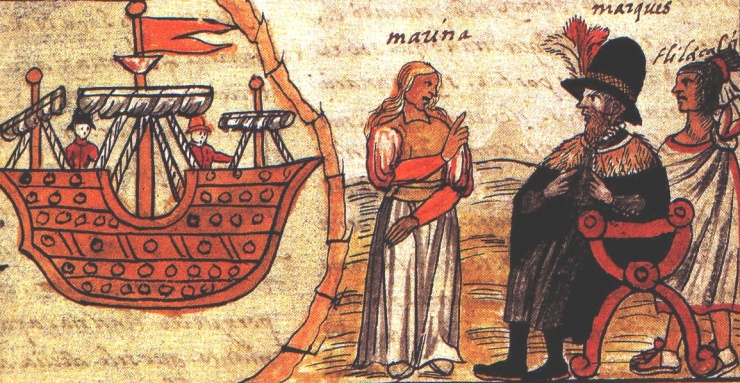 Ser y EstarSerEl verbo ser se usa para expresar ________________________ o ________________________.Los usos del verbo ser:O_______________ / N___________________	D. C________________________________P_____________________				E. D______________________________C__________ o d_________ tiene lugar algo	F. La h__________________________EstarEl verbo estar se usa para expresar _______________________ o ______________________.Los usos del verbo estar:Colocación (no importa si es colocación ________________ o _________________.)E_____________________ o c____________________________Con m_______________ y v__________________________________________________Muchos verbos cambian de sentido con ser o estar.Actividad 1		Completa con la forma apropriada de ser o estar. La Habana _es__ la capital de Cuba. La capital ________ en la costa. La fiesta _______ el ocho de julio en el restaurante Luna.El restaurante _______ en la calle San Martín.Las flores que _______ en la mesa _______ de nuestro jardín.El agua _______ muy fría hoy.Esta comida _______ riquísima. Tiene muy buen sabor.Y además la comida _______ muy buena para la salud.¡Qué guapo _______ Carlos vestido así!Aquel señor _______ ciego.Yo _______ ciega con tantas luces.Todos estos productos _______ de México.Aquel chico _______ de San Juan pero ahora _______ en Caracas.La conferencia _______ aburrida y yo _______ aburrido.El concierto _______ en Nueva York, en Radio City Music Hall.El museo _______ en la afueras de la ciudad.La nieve _______ blanca.Es una persona muy tranquila, pero hoy _______ muy nervioso.Su padre _______ muerto.La escuela _______ cerrada durante el verano.Silabeo y acento ________________________ es una o más letras que se pronuncian con un solo esfuerzo de voz.Todas las sílabas tienen por lo menos ______________________________________.Por lo general una sílaba se separa _____________________________ una vocal y ________________________ dos consonantes.Las consonantes ________ y ________, cuando van precedidas de cualquier otra consonante, con la excepción de ______, se enlazan con esta consonante y __________________________________________________________________.Ej: 		1. blan | co			6. bra  | vo		2. cla	  | se			7. cru  | el		3. fla   | co			8. fran | co		4. glo	  | bo			9. gru  | po		5. pla	  | za			10. pri | moActividad 2		Separa las siguientes palabras en sílabas.zona		_____________________		9. eterna	_____________________clima		_____________________		10. calor	_____________________andina		_____________________		11. tempestad ________________tropical		_____________________		12. alojar	_____________________costa		_____________________		13. conquista __________________occidental	_____________________		14. capital _____________________continente	_____________________		15. barco _____________________primavera	_____________________		16. leyenda ___________________La sílaba tónica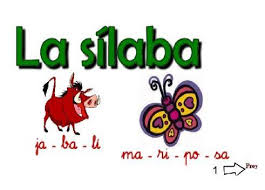 La “sílaba tónica” es ________________________________________________________mon  ta 	 ña**El acento escrito nos indica la sílaba que se pronuncia con más fuerza (el acento tónico).**Actividad 3		Indica la sílaba tónica de las siguientes palabras.zona				8. meseta				15. debajoCuba				9. hablas				16. verdadcalor				10. vender				17. tesorocaluroso			11. hablar				18. capitalcontinente			12. regalo				19. emperadorneblina			13. habitante			20. crecencasa				14. llegadoActividad 4	Escribe la tilde (el acento escrito) cuando sea necesario.gripedolorestomagoriñoncatarroesta enfermomedicoclinicapildoracomprimidoTomassintomafisicofacildificilvitaminaglobuloazucar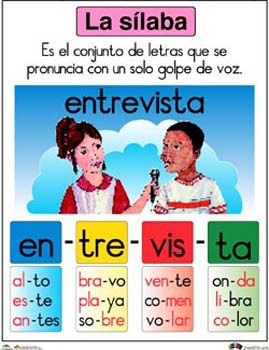 yoNosotrostúVosotrosÉlEllaUd. EllosEllasUds.yoNosotrostúVosotrosÉlEllaUd. EllosEllasUds.SERESTARÉl es aburrido.Él está aburrido.Ella es divertida.Ella está divertida.Son muy listos.Están listos.Él es triste.Él está triste.